2.6.2023 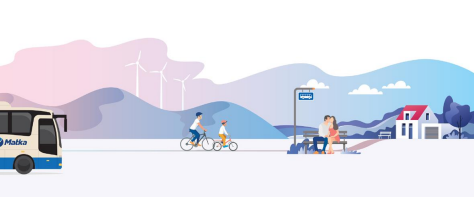 Eläkeliiton Oulun yhdistys Pentti Kuukasjärvi HIIHTOMATKA SAARISELÄLLE 2024 Matka-aika 2.-6.4.2024., 5 päivää Matkapaketin hinta ja ryhmän koko 525 €/hlö 30-34 henkilöä 499 €/hlö 35 henkilöä tai enemmän Hintaan sisältyy • bussimatkat ohjelman mukaisesti • 4 vrk hotellimajoitus jaetussa 2-hengen huoneessa Lapland Hotels Riekonlinnassa • aamiainen neljänä aamuna hotellin ravintolassa • päivällinen neljänä iltana hotellin ravintolassa • hotellin iltasaunan ja kuntosalin käyttö aukioloaikoina Ryhmäetu Ryhmänne saa alennusta yhden matkan verran jaetussa kahden hengen huoneessa, etu  edellyttää 30 henkilön lähtijämäärää. Lisämaksusta - yhden hengen huone, lisämaksu 228 €/hlö/4 vrk/H1. - saunallinen huone, lisämaksu 80 €/huone/4 vrk. - opastetut retket - retki Inariin yhtenä matkapäivänä (esim. heille jotka eivät lähde hiihtämään). Vaihtoehtoisesti: o Saamelaismuseo Siida (esim. bussikuljetus, pääsymaksu, omatoiminen tutustuminen alk. 36 €/hlö) o Saamelaiskulttuurikeskus Sajos (esim. bussikuljetus, pääsymaksu, opastettu kierros alk. 32 eur/hlö). Hinnat edellyttävät väh. 10 henkilön ennakkoilmoittautumista retkelle. Varaukset Ryhmällenne on tehty alustava majoitusvaraus.Ryhmämyynti 0201 303 304 www.pohjolanmatka.fi Y-tunnus 0179285-5 ryhmat@pohjolanmatka.fi KKV 3631/00/MjMv Kotipaikka Iisalmi 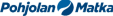 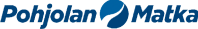 ALUSTAVA MATKAOHJELMA HIIHTOMATKA SAARISELÄLLE 2024 Tämä kevättalven matka suuntautuu Saariselälle, jonka monipuoliset ladut, tunturimaastot  ja kansallispuisto mahdollistavat retket upeissa tunturimaisemissa.  Tiistai 2.4. Klo 09.00 lähtö Oulun linja-autoaseman tilausajopysäkiltä.  Bussimatka Saariselälle. Matkalla tarvittavat tauot (omakustanteiset kahvi/lounas). Majoittuminen Lapland Hotel Riekonlinnaan.  Päivällinen hotellin ravintolassa. Mahdollisuus iltasaunan ja kuntosalin käyttöön aukioloaikoina. Yöpyminen hotellissa.  Keskiviikko-perjantai 3.-5.4. Aamiainen hotellin ravintolassa. Kolme kokonaista päivää aikaa Saariselällä.Mahdollisuus omatoimisiin aktiviteetteihin alueen monipuolisilla talviretkeilyreiteillä ja käyntiin  Saariselän kylpylässä (pääsymaksut omakustanteisesti paikan päällä). Bussi käytettävissä pieniin siirtoihin; yhtenä päivänä käynti Saariselältä Kiilopään  retkeilykeskuksessa. Muut retket lisämaksusta. Päivällinen hotellin ravintolassa. Mahdollisuus iltasaunan ja kuntosalin käyttöön aukioloaikoina. Yöpyminen hotellissa.  5. matkapäivä Aamiainen hotellin ravintolassa. Klo 09.30 huoneiden luovutus ja lähtö paluumatkalle.  Matkalla tarvittavat tauot (omakustanteiset kahvit/lounas).  Illalla perillä Oulussa. HOTELLITIEDOT Lapland Hotels Riekonlinna, Saariselkä Majoitus Lapland Hotels Riekonlinnan standard-huoneissa.  Hotelli sijaitsee kylällä lähellä monipuolisia harrastusmahdollisuuksia.  MATKAEHDOT & HYVÄ TIETÄÄ Tarjouksemme voimassaoloaika Koko ryhmän kuluton peruutus mahdollinen 60 vrk ennen matkan alkua. Ilmoittautuminen ja maksu Eläkeliiton Oulun yhdistykseen esim. 31.10.2023 mennessä. Tällöin matka on tarvittaessa  mahdollista avata myyntikanaviimme pienryhmänä, jos näyttäisi, ettei ryhmästänne tulisi täyteen  koko tarjouksessa vaadittua henkilömäärää. Ilmoittautumiset 12.2.2023 mennessä.Ryhmämyynti 0201 303 304 www.pohjolanmatka.fi Y-tunnus 0179285-5 ryhmat@pohjolanmatka.fi KKV 3631/00/MjMv Kotipaikka Iisalmi 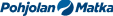 Maksuehdot Ennakkomaksu (200 eur/hlö) erääntyy marraskuussa, loppulasku 45 päivää ennen lähtöä. Lähetämme jokaiselle laskun ja matkaohjelman, ei laskutuslisää. Matkaehdot Noudatamme toiminnassamme yleisiä matkapakettiehtoja ja Pohjolan Matkan lisä- ja erityisehtoja sekä mahdollisia matkakohtaisia erityisehtoja. Huom. tällä matkalla on poikkeavat  peruutusehdot; mikäli matkan alkuun on alle 60 vrk, ennakkomaksua 200 eur ei palauteta. Mikäli  peruutus tapahtuu alle 21 vrk ennen matkan alkua, peruutukset matkapakettiehtojen mukaisesti;  kehotamme ottamaan peruutusturvan sisältävän matkavakuutuksen omasta vakuutusyhtiöstänne.  Lisätietoja liittyen matkan peruuttamiseen, matkavakuutukseen ja erityisehtoihimme löytyy internet sivuiltamme www.pohjolanmatka.fi/matkapakettiehdot. Matkavakuutus Suosittelemme matkustajia ottamaan riittävän peruutusturvan sisältävän matkavakuutuksen ennen  ennakkomaksun erääntymistä.  Matkan soveltuvuus liikuntarajoitteisille Matka soveltuu rajoitetusti liikuntarajoitteisille, ota tarvittaessa yhteyttä toimistoomme. Ryhmänvetäjän velvollisuudet Ryhmänvetäjä on velvollinen tiedottamaan matkaan liittyvästä matkaohjelmasta, peruutusehdoista  sekä asiakirjoista kaikille ryhmän jäsenille ja vastaavasti toimittamaan matkustajia koskevat  tarvittavat tiedot ja asiakirjat matkanjärjestäjälle. Henkilötietojen luovutus Tätä matkaa varten annettuja henkilötietoja siirretään matkan suorittamisen ja varaamisen  kannalta oleellisille yhteistyökumppaneille ja viranomaisille sekä EU/ETA - maihin että niiden  ulkopuolisille alueille. Tietojen käsittelyssä sovelletaan EU:n tietosuojalain periaatteita. Hintasitoumus Tarjouksemme hinnat perustuvat tämänhetkisiin hintatietoihin. Pidätämme oikeuden tarvittaessa  hintatarkistuksiin. Tarjouksessa on huomioitu ajoa perillä yht. 50 km. Lisämaksullisen retken hinta  tarkentuu loppuvuodesta, kun kohteiden pääsymaksut v. 2024 vahvistuvat. Pyydämme huomioimaan, että noudatamme tilausajojen aikataulusuunnittelussa lakisääteisiä ajo ja lepoaikasäädöksiä. Toivomme tarjouksen kiinnostavan ryhmänne ja johtavan tilaukseen. Annamme mielellämme  lisätietoja matkaan liittyen. Ystävällisin terveisin, Pohjolan Matka Maarit Lukkari Maarit Lukkari Ryhmämyynnin asiantuntija Puh. 0201 303 395 maarit.lukkari@pohjolanmatka.fiRyhmämyynti 0201 303 304 www.pohjolanmatka.fi Y-tunnus 0179285-5 ryhmat@pohjolanmatka.fi KKV 3631/00/MjMv Kotipaikka Iisalmi 